Modello “Dichiarazioni integrative al DGUE”Procedura di affidamento di n. 4 Server ad alta capacità di elaborazioneRDO multi-lotto MEPA 2891287 ai sensi e per gli effetti dell’art. 76 del D.P.R. n. 445/2000 consapevole della responsabilità e delle conseguenze civili e penali previste in caso di dichiarazioni mendaci e/o formazione od uso di atti falsi, nonché in caso di esibizione di atti contenenti dati non più corrispondenti a verità e consapevole, altresì, che qualora emerga la non veridicità del contenuto della presente dichiarazione il concorrente decadrà dai benefici per i quali la stessa è rilasciataDICHIARAI dati identificativi (nome, cognome, data e luogo di nascita, codice fiscale, comune di residenza) dei soggetti di cui all’art. 80, comma 3 del D. Lgs. 50/2016 e s.m.i., se non già individuati nella parte II lett. B del DGUE, ovvero indica la banca dati ufficiale o il pubblico registro da cui i medesimi possono essere ricavati in modo aggiornato alla data di presentazione dell’offerta (devono essere indicati i dati identificativi dei seguenti soggetti, anche cessati dalla carica nell’anno antecedente la data di pubblicazione del bando di gara: titolare o direttore tecnico, se si tratta di impresa individuale; socio o del direttore tecnico, se si tratta di società in nome collettivo; soci accomandatari o direttore tecnico, se si tratta di società in accomandita semplice; membri del consiglio di amministrazione cui sia stata conferita1 Indicare se diversa da quella italianala legale rappresentanza, ivi compresi institori e procuratori generali, i membri degli organi con poteri di direzione o di vigilanza o i soggetti muniti di poteri di rappresentanza, di direzione o di controllo, il direttore tecnico o socio unico persona fisica, ovvero socio di maggioranza in caso di società con meno di quattro soci, se si tratta di altro tipo di società o consorzio)Per conto proprio e in nome e per conto dei soggetti individuati al precedente punto A, con riferimento alle dichiarazioni di natura soggettiva di cui all’art. 80, c. 1 lett. g), c. 2 e c. 5 lett. l):B1. Comma 5 - lettera f-bis): di non presentare nella procedura di gara in corso e negli affidamenti di subappalti documentazione o dichiarazioni non veritiere;B2. Comma 5 – lettere f-ter): di non essere iscritto nel casellario informatico tenuto dall’Osservatorio dell’ANAC per aver presentato falsa dichiarazione o falsa documentazione nelle procedure di gara e negli affidamenti di subappalti;Per conto proprio e in nome e per conto dei soggetti individuati al precedente punto A, ai sensi della vigente normativa antimafia, l’insussistenza delle cause di divieto, di decadenza o di sospensione previste dall’art. 67 del D.Lgs. n.  159/2011 e s.m.i.;Remunerativa l’offerta economica presentata giacché per la sua formulazione ha preso atto e tenuto conto:D1. Delle condizioni contrattuali e degli oneri compresi quelli eventuali relativi in materia di sicurezza, di assicurazione, di condizioni di lavoro e di previdenza e assistenza in vigore nel luogo dove devono essere svolti i servizi/fornitura;D2. Di tutte le circostanze generali, particolari e locali, nessuna esclusa ed eccettuata, che possono avere influito o influire sia sull’esecuzione della fornitura, sia sulla determinazione della propria offerta.Di accettare, senza condizione o riserva alcuna, tutte le norme e disposizioni contenute nella documentazione di gara;Di accettare il patto di integrità del Consiglio Nazionale delle Ricerche, parte della documentazione di gara, e di impegnarsi a rispettarne i contenuti;Di essere edotto degli obblighi derivanti dal Codice di comportamento adottato dall’Amministrazione consultabile sul sito internet www.cnr.it, sezione Amministrazione trasparente, sottosezione Disposizioni generali e si impegna, in caso di aggiudicazione, ad osservare e a far osservare ai propri dipendenti e collaboratori, per quanto applicabile, il suddetto codice, pena la risoluzione del Contratto;Di autorizzare l’Amministrazione alla trasmissione delle comunicazioni attinenti alla presente procedura tramite la piattaforma telematica, nell’apposita “Area comunicazioni”, con pieno effetto legale ai sensi e per gli effetti di cui al D. Lgs. 50/2016 e s.m.i.;(Per gli operatori economici non residenti e privi di stabile organizzazione in Italia) L’impegno ad uniformarsi, in caso di aggiudicazione, alla disciplina di cui agli articoli 17, comma 2, e 53, comma 3 delD.P.R. 633/1972 e a comunicare all’Amministrazione la nomina del proprio rappresentante fiscale, nelle forme di legge;(Accesso agli atti)(Per gli operatori economici ammessi al concordato preventivo con continuità aziendale di cui all’art. 186 bis del R.D. 16 marzo 1942, n. 267) Gli estremi del provvedimento di ammissione al concordato e delprovvedimento di autorizzazione a partecipare alle gare n°  rilasciati dal Tribunale di  , nonchéDICHIARA di non partecipare alla gara quale mandataria di un raggruppamento temporaneo di imprese e che le altre imprese aderenti al raggruppamento non sono assoggettate ad una procedura concorsuale ai sensi dell’art. 186 bis, comma 6 del R.D. 16 marzo 1942, n. 267Che per quanto concerne la legge 12 marzo 1999, n. 68 recante “Norme per il diritto al lavoro dei disabili”:Firma digitale2 del legale rappresentante/procuratore32 Per gli operatori economici italiani o stranieri residenti in Italia, la dichiarazione deve essere sottoscritta da un legale rappresentante ovvero da un procuratore3 del legale rappresentante, apponendo la firma digitale. Per gli operatori economici stranieri non residenti in Italia, la dichiarazione può essere sottoscritta dai medesimi soggetti apponendo la firma autografa ed allegando copia di un documento di identità del firmatario in corso di validità. 3 Nel caso in cui la dichiarazione sia firmata da un procuratore del legale rappresentante deve essere allegata copia conforme all’originale della procura oppure nel solo caso in cui dalla visura camerale dell’operatore economico risulti l’indicazione espressa dei poteri rappresentativi conferiti con la procura, la dichiarazione sostitutiva resa dal procuratore/legale rappresentante sottoscrittore attestante la sussistenza dei poteri rappresentativi risultanti dalla visura.Il sottoscrittoNato aIlCodice fiscaleCittadinanza1Domiciliato per la carica presso la sede societaria ove appresso, nella sua qualità di:Domiciliato per la carica presso la sede societaria ove appresso, nella sua qualità di:Domiciliato per la carica presso la sede societaria ove appresso, nella sua qualità di:Domiciliato per la carica presso la sede societaria ove appresso, nella sua qualità di:Domiciliato per la carica presso la sede societaria ove appresso, nella sua qualità di: Titolare o Legale rappresentante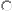  Titolare o Legale rappresentante Titolare o Legale rappresentante Titolare o Legale rappresentante Titolare o Legale rappresentante Procuratore Procuratore Procuratore Procuratore ProcuratoreDel concorrenteCon sede legale inVia/Piazza/…N° civicoCAPCAPCodice fiscalePartita IVAPECe-mailfaxCognomeNomeData di nascitaLuogo / Stato estero di nascitaCodice FiscaleComune / Stato estero di residenza Di autorizzareL’Amministrazione, qualora un partecipante alla gara eserciti la facoltà di “accesso agli atti”, a rilasciare copia di tutta la documentazione presentata per la partecipazione alla gara Di NON autorizzareL’Amministrazione, qualora un partecipante alla gara eserciti la facoltà di “accesso agli atti”, a rilasciare copia integrale dell’offerta tecnica e delle spiegazioni che saranno eventualmente richieste in sede di verifica delle offerte anomale. Allo scopo DICHIARA che le parti dell’offerta sottratte al diritto di accesso sono le seguenti:e che la motivazione dettagliata per la quale dette parti vengono sottratte all’accesso agli atti è la seguente:DICHIARA altresì di essere consapevole che:L’assenza di indicazioni in merito, ivi inclusa la mancata esplicita selezione dell’opzione “NON Autorizza”, costituirà assenso all’ostensione della documentazione;L’eccezione non trova applicazione qualora un concorrente richieda accesso agli atti in vista della difesa in giudizio dei propri interessi in relazione alla procedura di affidamento del contratto.Non è soggetto agli obblighi di assunzioneE’ soggetto agli obblighi di assunzione e l’ottemperanza è verificabile presso il seguente ufficio:Ufficio provinciale/Città metropolitana:       Città:	Telefono:  Posta elettronica certificata PEC:  